Kernel Unwinder Installation Guide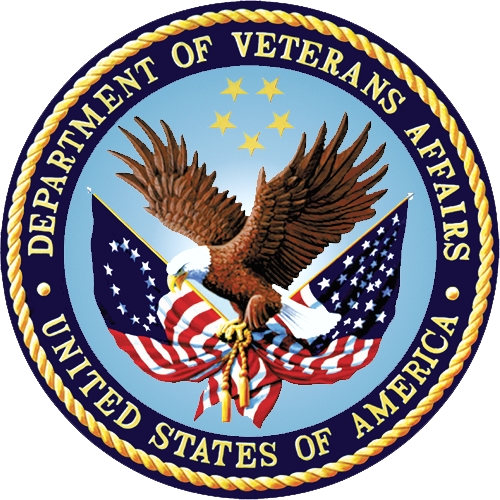 Department of Veterans AffairsOffice of Information and Technology (OI&T)Version 7.1Original Software Release: August 1994Revised Documentation Release: February 2015Revision HistoryPrefaceThis document describes the installation of the XQOR routines.  These routines are used in conjunction with the Protocol file to create modular building blocks for applications. The Unwinder Installation Guide is intended for DHCP IRM (Information Resource Management) personnel at VAMCs.Related Manuals:Unwinder Technical ManualUnwinder Installationn	NO files, options, security keys, etc. are exported with this utility.n	The following XQOR routines are exported:XQOR      XQOR1     XQOR2     XQOR3     XQOR4     XQORD     XQORD1    XQORI001  XQORINI1  XQORINI2  XQORINI3  XQORINI4  XQORINI5  XQORINIS  XQORINIT  XQORM     XQORM1    XQORM2    XQORM3    XQORM4    XQORM5    XQORM6    XQORMX    XQORNTEG  XQOROn	Required DHCP packages:Package	VersionKernel	7.1Toolkit	7.2 (including patch # XT*7.2*5)OE/RR	2.51.	Run XQORINIT. This init does nothing except create a package file entry. (NO files, options, security keys, etc. are exported with the inits.)>D ^XQORINITThis version (#7.1) of 'XQORINIT' was created on 18-AUG-1994         (at SLC, by VA FileMan V.20.0)ARE YOU SURE EVERYTHING'S OK? NO// Y  (YES)...EXCUSE ME, HOLD ON......>2.	Delete init routines (XQORI*).3.	On DSM systems, the XQOR routines should be mapped (except for XQOto make for smoother extensively by OE/RR, Problem List, Discharge Summary, Health Summary, etc.DateDescriptionAuthor2/27/15Converted document to MS-Word 2007 format and incorporated some format changes from the ProPath User Guide Template.Infrastructure Technical Writer, Oakland, OIFO8/1994Original release titled “Unwinder (XQOR)”Information Systems Center, Salt Lake City, Utah